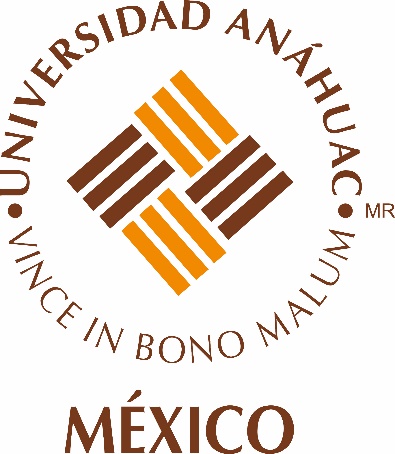 Título de la obraAutor(es)Escuela o Facultad